UkładankaGra poniższa wydaje się bardzo łatwa, ale już po pierwszej próbie rozwiązania okazuje się, że trzeba pokonać znaczne trudności. Przede wszystkim trzeba mieć zmysł do form geometrycznych, bez tego trudno będzie znaleźć rozwiązanie łamigłówki.        Celem gry jest ułożenie nowych figur geometrycznych z podanych części kwadratu.        Przed rozpoczęciem gry trzeba sporządzić szablony. Najlepiej nadają się do tego brystol albo tektura.        Na początek trzymamy się podanego na rysunku wzoru kwadratu, który jest podzielony na różne figury geometryczne, i przenosimy go w większej skali na nasz karton. Wycinamy poszczególne części wzdłuż linii. Teraz możemy wykonane części od razu wykorzystać.        Z poszczególnych części należy ułożyć figury, które są pokazane pod kwadratem. Należy wykorzystać wszystkie części kwadratu.        Możemy się pokusić o narysowanie „własnego” kwadratu, który dzielimy na nowe powierzchnie geometryczne. Można też spróbować ułożyć z istniejącego kwadratu nowe figury, odrysować ich kontury i dać innym jako zagadkę.Gra doskonale rozwija wyobraźnię dziecka. Intuicyjnie młody człowiek styka się z figurami równoważnymi, mającymi takie samo pole.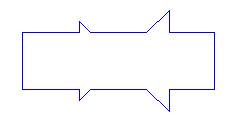 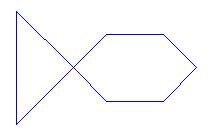 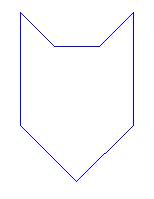 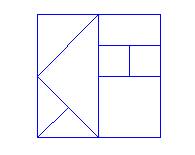 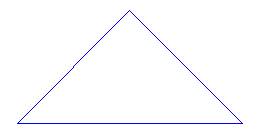 